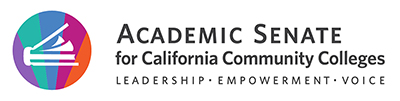 Transfer Resources and InformationLetters of position on AB 928:ASCCC – oppose SSCCC – support if amendedCCCCO – oppose unless amendedASCCC, FACCC, CCLC, CFT, CCCI – oppose unless amendedDOF – oppose due to fiscal impactUC – oppose ICAS, CSU – oppose Resources:Select list of ASCCC Resolutions on transfer (for a comprehensive list, click here: https://asccc.org/resources/resolutions?field_resolution_number_value=&title=transfer&field_year_tid=All&field_status_code_tid=All&title_1=) S95 4.09, S10 4.05, F17 4.01,  F18 15.01ASCCC Rostrum articles on transfer:November 2011, November 2015, February 2020, April 2021; ASCCC projects on transfer:Transfer Alignment project 2020 RP Group SSSC, 2020 Curriculum Institute;ASCCC Paper, Effective and Equitable Transfer Practices in California Community Colleges, November 2020. History of C-ID and TMC: https://asccc.org/sites/default/files/History%20of%20C-ID%20and%20TMC%20final.pdf 